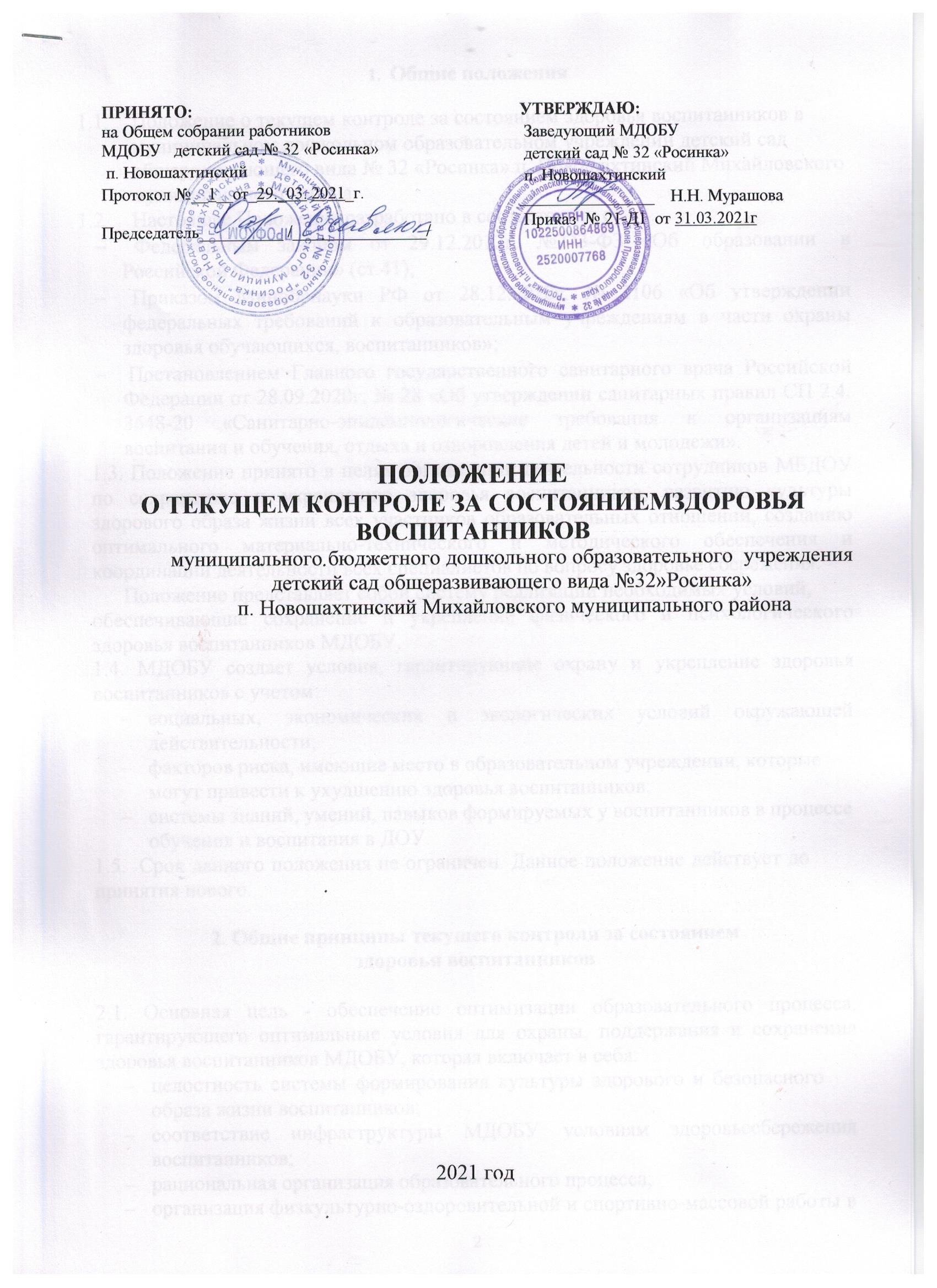 Общие положенияПоложение о текущем контроле за состоянием здоровья воспитанников в муниципальном дошкольном образовательном учреждении детский сад  общеразвивающего вида № 32 «Росинка» п. Новошахтинский Михайловского муниципального районаНастоящее Положение разработано в соответствии с: Федеральным законом от 29.12.2012г. №273-ФЗ «Об образовании в Российской Федерации» (ст.41);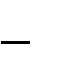  Приказом Минобрнауки РФ от 28.12.2010г. № 2106 «Об утверждении федеральных требований к образовательным учреждениям в части охраны здоровья обучающихся, воспитанников»; Постановлением Главного государственного санитарного врача Российской Федерации от 28.09.2020г. № 28 «Об утверждении санитарных правил СП 2.4. 3648-20 «Санитарно-эпидемиологические требования к организациям воспитания и обучения, отдыха и оздоровления детей и молодежи».Положение принято в целях организации деятельности сотрудников МБДОУ по сохранению и укреплению здоровья воспитанников, развитию культуры здорового образа жизни всех участников образовательных отношений, созданию оптимального материально-технического и методического обеспечения и координации деятельности всех специалистов по вопросу здоровье сбережения.Положение представляет собой систему реализации необходимых условий,обеспечивающие сохранение и укрепление физического и психологического здоровья воспитанников МДОБУ.МДОБУ создает условия, гарантирующие охрану и укрепление здоровья воспитанников с учетом:социальных,	экономических	и	экологических	условий	окружающей действительности;факторов риска, имеющие место в образовательном учреждении, которые могут привести к ухудшению здоровья воспитанников;системы знаний, умений, навыков формируемых у воспитанников в процессе обучения и воспитания в ДОУ.Срок данного положения не ограничен. Данное положение действует до принятия нового.Общие принципы текущего контроля за состоянием здоровья воспитанниковОсновная цель - обеспечение оптимизации образовательного процесса, гарантирующего оптимальные условия для охраны, поддержания и сохранения здоровья воспитанников МДОБУ, которая включает в себя:целостность системы формирования культуры здорового и безопасного образа жизни воспитанников;соответствие	инфраструктуры	МДОБУ	условиям	здоровьесбережения воспитанников;рациональная организация образовательного процесса;организация физкультурно-оздоровительной и спортивно-массовой работы вМДОБУ;организация системы просветительской и методической работы с участниками образовательного процесса по вопросам здорового и безопасного образа жизни;комплексное сопровождение системы формирования культуры здорового и безопасного образа жизни воспитанников;мониторинг сформированности культуры здорового и безопасного образа жизни воспитанников.Система реализации необходимых мероприятий,обеспечивающих текущий контроль за состоянием здоровья воспитанниковОрганизационная работа, заключается в координации работы МДОБУ по вопросам охраны и укрепления здоровья воспитанников, а также включает информационную работу, пропаганду и просвещение в области здорового образа жизни среди детей и их родителей.Профилактическая работа, обеспечивающая формирование здорового образа жизни, и устойчивой мотивации на здоровье у воспитанников.Работа, направленная на сохранение здоровья воспитанников во время непосредственно образовательной деятельности с использованием здоровьесберегающих технологий обучения и воспитания.Работа с родителями, предполагающая использование индивидуальных и групповых методов работы, стимулирующих повышение внимания родителей (законных представителей) к вопросам питания, здорового образа жизни, рациональной двигательной активности.Текущая деятельность МБДОУ определяется годовым планом МДОБУ и планом профилактических и оздоровительных мероприятий в МДОБУ. План работы составляется на начало учебного года и утверждается заведующей МДОБУ.Контроль за состояние здоровья осуществляется медицинским работником МДОБУ, педагогическими работниками и административным составом. (Приложение 1)4. Заключительные положенияНастоящее положение вступает в действие с момента утверждения и издания приказа заведующего МДОБУ.Изменения и дополнения вносятся в Положение по мере необходимости и подлежат утверждению заведующим МДОБУ.Приложение №1№п/пСодержание деятельности сотрудниковМБДОУИсполнителиСрокиисполненияМероприятия, обеспечивающие текущий контроль,сохранение здоровья воспитанников во время пребывания в МДОБУМероприятия, обеспечивающие текущий контроль,сохранение здоровья воспитанников во время пребывания в МДОБУМероприятия, обеспечивающие текущий контроль,сохранение здоровья воспитанников во время пребывания в МДОБУМероприятия, обеспечивающие текущий контроль,сохранение здоровья воспитанников во время пребывания в МДОБУ1Оказание	первой	медицинской	помощи воспитанникам в порядке, установленномзаконодательством в сфере охраны здоровья.2Обеспечение благоприятного течения адаптации (поэтапный прием детей в группу, постепенное	увеличение	времени пребывания, временное пребываниеродителей с ребенком в группе).Воспитатели Медицинская сестра Во время приема новых детей3Ежедневный утренний прием детей в детский сад, осмотр, беседы о состоянии здоровья воспитанников,	ведение	табеляпосещаемости воспитанников.ВоспитателиЕжедневно4Осмотр на педикулез.Медицинская сестраЕжедневно5Осуществление контроля за позой воспитанника во время образовательной деятельности; проведение физкультминуток между занятиями; создание благоприятного двигательного режима для формированияправильной осанки и профилактики плоскостопияВоспитателиЕжедневно6Контроль теплового режима в группах.ЗаведующийхозяйствомВ холодныйпериод времени7Оценка физического развития детей.Медицинская сестра, старший воспитатель2 раза в год8Организация	сквозного	проветривания помещений МБДОУ в отсутствии детейПомощники воспитателейПо утвержденному графику проветривания, в течение всего периода работыМДОБУ9Соблюдение в группах режима питания, режима дня, НОД в соответствии с возрастом.ВоспитателиВ течение всего периода работыОрганизационно-контрольная работа, направленная на координацию работы сотрудников МДОБУ по вопросам текущего контроля, охраны и укрепления здоровья воспитанниковОрганизационно-контрольная работа, направленная на координацию работы сотрудников МДОБУ по вопросам текущего контроля, охраны и укрепления здоровья воспитанниковОрганизационно-контрольная работа, направленная на координацию работы сотрудников МДОБУ по вопросам текущего контроля, охраны и укрепления здоровья воспитанниковОрганизационно-контрольная работа, направленная на координацию работы сотрудников МДОБУ по вопросам текущего контроля, охраны и укрепления здоровья воспитанников1Организация контроля   за   своевременнымзаполнением	журнала	утреннего	приема воспитанников, табеля посещаемости.Медицинская сестраВ течение всего периода работы МДОБУ2Организация	питания	в	соответствие	с СанПиН, анализ выполнения натуральныхнорм	питания,	контроль	за	ведением необходимой документации по питанию.Медицинская сестраВ течение всего периода работы МДОБУ3Контроль	за	соблюдением санитарно-гигиенических правил и нормативов всеми работниками МБДОУ приисполнении	своих	должностныхЗаведующий Заведующий хозяйствомВ течение всего периода работы МДОБУобязанностей.4Определение	максимального		объема образовательной		нагрузки,продолжительности	регламентируемой образовательной деятельности.Старший воспитательВ течение всего периода работы МДОБУ5Организация и создание условий для профилактики заболеваний и оздоровления воспитанников, для занятия ими физическойкультурой и спортом.ВоспитателиВ течение всего периода работы МДОБУ6Осуществление контроля за подбором и расстановкой мебели в групповых помещениях (ростовая маркировка),соответствующей росту воспитанника.ВоспитателиВ началеучебного года7Учет	и	анализ	заболеваемости воспитанников.Медицинская сестраВ течение всего периода работы МДОБУ8Обеспечение введения карантинных мероприятий,	включая	усиление дезинфекционного режима, режима обеззараживания воздуха, ежедневногомедицинского наблюдения, масочного режима.Медицинская сестраПри регистрации групповойзаболеваемости гриппом и ОРВИ9Обеспечение МБДОУ необходимым запасом дезинфекционных средств, средствами личной гигиены и индивидуальной защиты,оборудованием для обеззараживания воздуха и др.Заведующий хозяйствомВ течение всего периода работы МДОБУ10Расследование и учет несчастных случаев с воспитанниками во время пребывания в Учреждении, в порядке, установленномМинобрнауки РФ, по согласованию с Минздравом России.ЗаведующийПо необходимости11Выявление детей, нуждающихся в социальной помощи, коррекционной помощи, направление их на ПМПК.Педагог-психолог ВоспитателиВ течение всего периода работы МБДОУ12Организация работы по повышению профессиональной	компетентности педагогов по реализацииздоровьесберегающих технологий в образовательном процессе.Старший воспитательВ течение всего периода работы МДОБУ13Контроль за соблюдением в группах режима питания, режима дня, НОД в соответствии с возрастом, режимом проветривания.Заведующий, старший воспитательВ течение всего периода работы МДОБУПрофилактическая работа,обеспечивающая формирование здорового образа жизни и устойчивой мотивации на здоровье у сотрудников МДОБУ, воспитанников и их родителей, а также включаетинформационную работу, пропаганду и просвещение в области здорового образа жизниПрофилактическая работа,обеспечивающая формирование здорового образа жизни и устойчивой мотивации на здоровье у сотрудников МДОБУ, воспитанников и их родителей, а также включаетинформационную работу, пропаганду и просвещение в области здорового образа жизниПрофилактическая работа,обеспечивающая формирование здорового образа жизни и устойчивой мотивации на здоровье у сотрудников МДОБУ, воспитанников и их родителей, а также включаетинформационную работу, пропаганду и просвещение в области здорового образа жизниПрофилактическая работа,обеспечивающая формирование здорового образа жизни и устойчивой мотивации на здоровье у сотрудников МДОБУ, воспитанников и их родителей, а также включаетинформационную работу, пропаганду и просвещение в области здорового образа жизни1Направление воспитанников в соответствиис законодательством РФ на периодические медицинские	профосмотры,Медицинская сестраВ течение всего периода работы МДОБУпрофилактические прививки.2Проведениесанитарно-противоэпидемических	и профилактических мероприятий в группах в соответствие с СанПиН.Воспитатели помощники воспитателейВ течение всего периода работы МДОБУ3Мониторинг	сформированности	знанийздорового образа жизни у воспитанников.Воспитатели2 раза в год4Организация системы просветительской и методической работы с участниками образовательных отношений по вопросамздорового и безопасного образа жизни.Старший воспитательВоспитателиВ течение всего периода работы МДОБУ5Проведение санитарно-просветительской работы о мерах профилактики ОРВИ среди родителей (законных представителей),воспитанников.Медицинская сестра ВоспитателиВ периодэпидемиологическ ой ситуации6Пропаганда и обучение навыкам здорового образа жизни, соблюдение режима дня.ВоспитателиВ течение всего периода работы МДОБУ